Face it	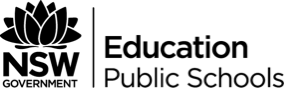 Unit overviewStudents investigate the representation of the face in traditional and theatrical masks, considering how exaggeration and distortion of facial features creates expression that has meaning for an audience. They make drawings of faces emphasising exaggeration and distortion and use these drawings as a reference for making a ceramic mask. They also make digital portraits and use photo-enhancing software to manipulate images to exaggerate expression.Subject matterPeople.FormsDrawing, ceramic, digital forms.Duration3 to 5 weeks.ResourcesImageAfrican and New Guinean masksGreek theatre masksOthertheatrical costumes or garments from homeprops such as hats, glasses, wigs, scarves, moustachestheatrical or commercial make-upfelt-tip penscharcoalart paperair drying paper claysimple tools for working with clay, e.g. pop sticks, forks, spoonsrolling pins or lengths of dowelcorner of a cardboard box or Styrofoam packing to provide support when modelling a clay masksheets of plastic (to cover bench)plastic bags (to wrap finished artworks)computerphoto-enhancing softwaredigital cameraOutcomes and indicatorsMakingVAS3.1 – investigates subject matter in an attempt to represent likenesses of things in the world.Experiments with distortion and exaggeration to represent ideas and feelings in artworks.VAS3.2 – makes artworks for different audiences assembling materials in a variety of ways.Explores techniques in ceramic and digital artworks.AppreciatingVAS3.3 – acknowledges that audiences respond in different ways to artworks and that there are different opinions about the value of artworks.Recognises that artists produce artworks for different purposes and audiences.VAS3.4 – communicates about the ways in which subject matter is represented in artworks.Talks about the representation of the face in traditional and theatrical masks.Outcomes and other elements of the syllabus used in this document are copyright.
Creative Arts K-6 Syllabus © NSW Education Standards Authority (NESA) for and on behalf of the Crown in right of the State of New South Wales, 2006Learning experience 1Appreciating artworks – looking at traditional and theatrical masksLook at images of African and New Guinean masks.What expression is on the mask?How does this expression affect an audience?What is the purpose of the mask (magic, war etc.)?How have facial features been distorted (exaggerated or elongated) to create the expression?Describe the shapes and linear patterns in these distortions.Note – in African societies masks are used for ceremonies such as funerals and harvest dances. Masks are unique to each specific African society and their shape and accessories have special meanings for the different cultures.Look at images of theatrical masks and actors in expressive make-up.How do theatrical masks and make-up emphasise facial features?How might masks and make-up assist actors to take on a different character?Note – Commedia masks reveal the character of the actor, e.g. lazy, greedy, stubborn, stingy, foolish.Experiment with make-up, clothing and hats to create a theatrical character.Discuss the effectiveness of make-up in revealing a new character.Making drawings of distorted facesRecord the theatrical characters using felt pen. Emphasise exaggeration and distortion.Using the drawing of the theatrical character as a starting point, draw a mask using charcoal.Refer back to expressive qualities and features demonstrated by the masks discussed earlier.Learning experience 2Making ceramic masksUse the charcoal mask drawing as reference for this artwork.Roll out a slab of clay and place it over a support (crumpled newspaper, a Styrofoam piece of packing or the corner of a cardboard box).Note – demonstrate rolling out a slab with a rolling pin or other object (a sprinkling of powder on the surface prevents clay from sticking to it). The slab should have an even thickness (1–1.5 cm) and be continually turned over between rolling so that it does not adhere to bench or wooden board.Use modelling, cutting and carving techniques to build up features on the mask and create pattern and texture. Emphasise facial expressions using exaggeration and distortion.Use a variety of simple tools for working the clay: forks, spoons, pop sticks, etc. Use a white slurry (white clay watered to a paste) to paint or highlight some features.Note – demonstrate how to support and shape the mask using a ball of crumpled newspaper, a Styrofoam piece of packing or the corner of a cardboard box.Masks should be dried very slowly before firing, to prevent cracking. Place works under plastic (e.g. heavy weight garbage bag), to limit exposure to sun and air.Appreciating – reflectingDisplay the masks.Use descriptive words to represent the qualities or expression in each mask.Learning experience 3 (extension)Making digital portraitsTake images of one another in class with a digital camera.Load the photographed images into the computer.Use photo-enhancing software to manipulate the image to exaggerate expression. Change the shape and colour of facial features (e.g. change the size and shape of the mouth).Display the altered image next to the original digital portrait.Discuss the effect of the changes.What feelings or expression are associated with the altered image?How was this effect achieved?